Протокол № 250заседания ПравленияСаморегулируемой организации аудиторовАССОЦИАЦИЯ «СОДРУЖЕСТВО» (СРО ААС)г. Москва 			                             			                21 ноября 2016 годаГолосовали:Члены Правления СРО ААС:Ананьев И.В., Бородина Н.В., Бутовский В.В., Веренков А.И., Горячева О.В., Гузов Ю.Н., Желтяков Д.В., Задубровская А.В., Кобозева Н.В., Кожура Р.В., Константинова И.Г., Кромин А.Ю., Кузнецов А.П., Лимаренко Д.Н., Майданчик М.И.,  Малофеева Н.А., Михайлович Т.Н., Мухарева Е.В., Новокрещенова Л.Г., Носова О.А., Полторанин В.В., Рукин В.В., Рыбенко Г.А., Селезнев А.В., Симакова М.Ю., Старовойтова Е.В., Сюткина М.Г., Турбанов А.В., Филипьев Д.Ю., Чая В.Т., Чепик Н.А., Черкасова Н.В., Шеремет А.Д., Щепотьев А.В.Итого в голосовании на заседании Правления СРО ААС приняло участие 34 из 50 человек, что составляет 68% голосов, кворум для принятия решений имеется.Форма заседания Правления СРО ААС – заочная.Документы, содержащие сведения о голосовании членов Правления СРО ААС, принимались до 21 ноября 2016 года.ПОВЕСТКА ДНЯ:О приеме в члены СРО ААС.Об отказе в приеме в члены СРО ААС.О смене статуса члена СРО ААС.Решили: утвердить повестку дня заседания Правления СРО ААС.Решение принято единогласноПо первому вопросу О приеме в члены СРО ААСРешили:1.1. Принять в члены СРО ААС 2 аудиторов;1.2. Принять в члены СРО ААС 48 аудиторских организаций.Решение принято единогласно	По второму вопросуОб отказе в приеме в члены СРО ААС Решили:2.1. Отказать в приеме в члены СРО ААС на основании п. 5 ч. 12 ст. 18 Федерального закона № 307-ФЗ «Об аудиторской деятельности» (исключение из членов иного СРО в качестве меры дисциплинарного воздействия) 1 аудитору.Решение принято единогласноПо третьему вопросуО смене статуса члена СРО ААС Решили:3.1. Сменить статус со статуса ИП на статус аудитора 1 аудитору; 3.2. Сменить статус со статуса аудитора на статус ИП 1 аудитору. Решение принято единогласноПодсчет голосов проводился секретарем заседания Правления СРО ААС Носовой О.А.Подписи:Председатель Правления СРО ААС ______________________ А.Д. ШереметСекретарь Правления СРО ААС      ______________________ О.А. Носова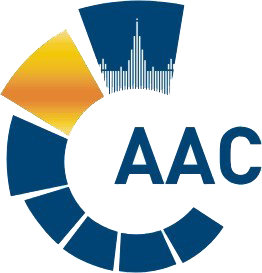 САМОРЕГУЛИРУЕМАЯ ОРГАНИЗАЦИЯ АУДИТОРОВАССОЦИАЦИЯ «СОДРУЖЕСТВО» 
член Международной Федерации Бухгалтеров (IFAC)(ОГРН 1097799010870, ИНН 7729440813, КПП 772901001) 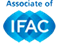 119192, г. Москва, Мичуринский проспект, дом 21, корпус 4. т: +7 (495) 734-22-22, ф: +7 (495) 734-04-22, www.auditor-sro.org, info@auditor-sro.org 